Procedura aperta per l’affidamento della fornitura triennale  in conto deposito ed in somministrazione , con eventuale rinnovo di ventiquattro mesi,  di dispositivi medici e protesici occorrenti alle UU.OO. di Emodinamica, Chirurgia Vascolare e Radiologia Interventistica delle Aziende Sanitarie ed Ospedaliere del Bacino Occidentale della Regione Sicilia. Capofila l’Arnas Civico Di Cristina Benfratelli di Palermo . Numero Gara  G00073DISCIPLINARE DI GARA – ALLEGATO ADOMANDA DI PARTECIPAZIONEALLEGATO A MODELLO PER LA DOMANDA DI PARTECIPAZIONE E PER LE DICHIARAZIONI RILASCIATE IN ORDINE AL POSSESSO DEI REQUISITI DI PARTECIPAZIONE ALLA GARA(Art. 46	e 47 D.P.R. 28.12.2000 n.445)		Spett.ARNAS Civico Di Cristina Benfratellidi PalermoOggetto: Procedura aperta per l’affidamento della fornitura triennale  in conto deposito ed in somministrazione , con eventuale rinnovo di ventiquattro mesi,  di dispositivi medici e protesici occorrenti alle UU.OO. di Emodinamica, Chirurgia Vascolare e Radiologia Interventistica delle Aziende Sanitarie ed Ospedaliere del Bacino Occidentale della Regione Sicilia. Capofila l’Arnas Civico Di Cristina Benfratelli di Palermo . Numero Gara  G00073Il sottoscritto___________________________, nato a ______________________il ___________________, domiciliato per la carica presso la sede legale sotto indicata, nella qualità di ________________________ e legale rappresentante avente i poteri necessari per impegnare la ______________________________ nella presente procedura, con sede in __________________, Via ________________________________, iscritta al Registro delle Imprese di _____________ al n. ______, codice fiscale n. __________________________ e partita IVA n. __________________________, di seguito denominata “Impresa”,chiededi partecipare alla gara in oggetto nella qualità di:  Impresa individuale (D.Lgs. 50/2016 art. 45 – comma 2 - lett. a); Società, specificare tipo _______________________________; Consorzio fra società cooperativa di produzione e lavoro (D.Lgs. 50/2016 art. 45 – comma 2 - lett. b); Consorzio tra imprese artigiane (D.Lgs. 50/2016 art. 45 – comma 2 - lett. b); Consorzio stabile (D.Lgs. 50/2016 art. 45 – comma 2 - lett. c); Mandataria di un raggruppamento temporaneo (D.Lgs. 50/2016 art. 45 – comma 2 - lett. d); tipo orizzontale 		 tipo verticale			 tipo misto costituito non costituito; Mandataria di un consorzio ordinario (D.Lgs. 50/2016 art. 45 – comma 2 - lett. e); costituito  non costituito; Aggregazione di imprese di rete (D.Lgs. 50/2016 art. 45 – comma 2 - lett. e); dotata di un organo comune con potere di rappresentanza e di soggettività giuridica; dotata di un organo comune con potere di rappresentanza ma priva di soggettività giuridica;  dotata di un organo comune privo del potere di rappresentanza o se la rete è sprovvista di organo comune, ovvero, se l’organo comune è privo dei requisiti di qualificazione richiesti per assumere la veste di mandataria;  GEIE (D.Lgs. 50/2016 art. 45 – comma 2 - lett.g);a tal fine, ai sensi e per gli effetti dell’art. 76 D.P.R. 445/2000, consapevole della responsabilità e delle conseguenze civili e penali previste in caso di dichiarazioni mendaci e/o formazione od uso di atti falsi, nonché in caso di esibizione di atti contenente dati non più corrispondenti a verità e consapevole, altresì, che qualora emerga la non veridicità del contenuto della presente dichiarazione la scrivente Impresa decadrà dai benefici per i quali la stessa è rilasciata:DICHIARAche nel libro soci di questa Impresa figurano i soci sotto elencati, titolari delle azioni/quote di capitale riportate a fianco di ciascuno di essi:……………….. … %……………….. … %___________________totale 100In caso di RTI e Consorzi ordinari: che i dati i dati identificativi e il ruolo di ciascuna impresa sono: _______________________ (mandataria/mandante; capofila/consorziata) __________________(ragione sociale) _____________ (codice fiscale) ____________________ (sede) In caso di consorzi di cui all’art. 45, comma 2 lett. b) e c), del Codice, che il consorzio di cooperative e imprese artigiane di cui all’art. 45, comma 2 lett. b) del Codice (o il consorzio stabile di cui all’art. 45, comma 2 lett. c) del Codice) concorre per le seguenti consorziate: ____________(ragione sociale) ______________ (codice fiscale) _______________ (sede) ____________(ragione sociale) ______________ (codice fiscale) _______________ (sede) ____________(ragione sociale) ______________ (codice fiscale) _______________ (sede) (qualora il consorzio non indichi per quale/i consorziato/i concorre, si intende che lo stesso partecipa in nome e per conto proprio)di non incorrere nelle cause di esclusione di cui all’art. 80, comma 5 lett. f-bis) e f-ter) del Codice; che i dati identificativi dei soggetti di cui all’art. 80, comma 3 del Codice sono ______________________ (nome, cognome)  ___________ ______(data e luogo di nascita) ______________________(codice fiscale) ___________ __________(carica/ruolo) ______________________ (nome, cognome)  ___________ ______(data e luogo di nascita) ______________________(codice fiscale) ___________ __________(carica/ruolo) ______________________ (nome, cognome)  ___________ ______(data e luogo di nascita) ______________________(codice fiscale) ___________ __________(carica/ruolo) ______________________ (nome, cognome)  ___________ ______(data e luogo di nascita) ______________________(codice fiscale) ___________ __________(carica/ruolo) (in alternativa a quanto precede il concorrente può indicare la banca dati ufficiale o il pubblico registro da cui i medesimi possono essere ricavati in modo aggiornato alla data di presentazione dell’offerta)DICHIARA INOLTRE:che l’offerta economica presentata è remunerativa giacché per la sua formulazione ha preso atto e tenuto conto:a)	delle condizioni contrattuali e degli oneri compresi quelli eventuali relativi in materia di sicurezza, di assicurazione, di condizioni di lavoro e di previdenza e assistenza in vigore nel luogo dove devono essere svolti i servizi/fornitura;b)	di tutte le circostanze generali, particolari e locali, nessuna esclusa ed eccettuata, che possono avere influito o influire sia sulla prestazione dei servizi/fornitura, sia sulla determinazione della propria offerta;di aver preso piena conoscenza e di accettare senza condizione o riserva alcuna, tutte le norme e disposizioni contenute nella documentazione di gara nonché nei chiarimenti pubblicati sulla piattaforma.di aver preso piena conoscenza e di accettare il patto di integrità; che in caso di partecipazione di Impresa avente sede, residenza o domicilio nei Paesi inseriti nelle cosiddette “black list” di cui al Decreto del Ministero delle Finanze del 4 maggio 1999 ed al Decreto del Ministero dell’Economia e delle Finanze del 21 novembre 2001, di essere in possesso dell’autorizzazione rilasciata ai sensi dell’articolo 37 del d.l. 78/2010 e del D.M. 14 dicembre 2010 ovvero di avere inviato apposita istanza per ottenere l’autorizzazione medesima, di cui si allega copia conforme. Il mancato possesso dell’autorizzazione in corso di validità sopra indicata o il mancato avvio del procedimento per il rilascio della medesima autorizzazione, alla data di scadenza per la presentazione delle offerte, comporta l’esclusione dalla gara;che in caso di partecipazione di Impresa non residente e priva di stabile organizzazione in Italia, l’impegno della stessa ad uniformarsi, in caso di aggiudicazione, alla disciplina di cui agli articoli 17, comma 2, e 53, comma 3, d.P.R. 633/1972 e a comunicare al Committente la nomina del proprio rappresentante fiscale, nelle forme di legge;di allegare il certificato attestante la presa visione dello stato dei luoghi in cui deve essere eseguita la prestazione;che per la ricezione di ogni comunicazione inerente la gara in oggetto, e/o di richieste di chiarimento e/o integrazione della documentazione presentata, ivi comprese le comunicazioni di cui all’art. 76 del D. Lgs n. 50/2016, si elegge domicilio in: (Città e CAP) __________________Via  __________________, n. ___, tel. ______________, fax _________; e-mail __________________; pec___________________;di autorizzare qualora un partecipante alla gara eserciti la facoltà di “accesso agli atti”, la stazione appaltante a rilasciare copia di tutta la documentazione presentata per la partecipazione alla garadi essere informato, ai sensi e per gli effetti dell’articolo 13 del decreto legislativo 30 giugno 2003, n. 196, che i dati personali raccolti saranno trattati, anche con strumenti informatici, esclusivamente nell’ambito della presente gara, nonché dell’esistenza dei diritti di cui all’articolo 7 del medesimo decreto legislativo.per gli operatori economici ammessi al concordato preventivo con continuità aziendale di cui all’art. 186 bis del R.D. 16 marzo 1942, n. 267di indicare, ad integrazione di quanto indicato nella parte III, sez. C, lett. d) del DGUE, i seguenti estremi del provvedimento di ammissione al concordato e del provvedimento di autorizzazione a partecipare alle gare _________ rilasciati dal Tribunale di _______ nonché di non partecipare alla gara quale mandataria di un raggruppamento temporaneo di imprese e che le altre imprese aderenti al raggruppamento non sono assoggettate ad una procedura concorsuale ai sensi dell’art. 186 bis, comma 6 del R.D. 16 marzo 1942, n. 267.Per i raggruppamenti temporanei già costituitiche ai sensi dell’art. 48, co 4 del Codice, le parti del servizio/fornitura, ovvero la percentuale in caso di servizio/forniture indivisibili, che saranno eseguite dai singoli operatori economici riuniti sono le seguenti: 1.___________ (denominazione Impresa) Mandataria ______ (attività e/o servizi) _____ (%)2.___________ (denominazione Impresa) Mandante _______ (attività e/o servizi) _____ (%)3.___________ (denominazione Impresa) Mandante _______ (attività e/o servizi) _____ (%)Per i consorzi ordinari o GEIE già costituitiche ai sensi dell’art. 48, co 4 del Codice, le parti del servizio/fornitura, ovvero la percentuale in caso di servizio/forniture indivisibili, che saranno eseguite dai singoli operatori economici consorziati sono le seguenti: 1.___________ (denominazione Impresa) Capogruppo _______ (attività e/o servizi) ___(%)2. ___________ (denominazione Impresa) Consorziata _______ (attività e/o servizi) ___(%)3. ___________ (denominazione Impresa) Consorziata _______ (attività e/o servizi) ___(%)Per i raggruppamenti temporanei o consorzi ordinari o GEIE non ancora costituitiche il mandato speciale con rappresentanza o funzioni di capogruppo sarà conferito a __________ che in caso di aggiudicazione, di uniformarsi alla disciplina vigente con riguardo ai raggruppamenti temporanei o consorzi o GEIE ai sensi dell’art. 48 comma 8 del Codice conferendo mandato collettivo speciale con rappresentanza all’impresa qualificata come mandataria che stipulerà il contratto in nome e per conto delle mandanti/consorziate;che ai sensi dell’art. 48, co 4 del Codice, le parti del servizio/fornitura, ovvero la percentuale in caso di servizio/forniture indivisibili, che saranno eseguite dai singoli operatori economici riuniti/consorziati sono le seguenti: 1.______ (denominazione Impresa) Mandataria/Capogruppo _______ (attività e/o servizi) ____ (%)2.______ (denominazione Impresa) Mandante/consorziata _________ (attività e/o servizi) ____ (%)3.______ (denominazione Impresa) Mandante/consorziata ____ _____(attività e/o servizi) ____ (%)(si ricorda che la mandataria deve possedere i requisiti ed eseguire le prestazioni in misura maggioritaria rispetto alle mandanti. . Per quanto riguarda i raggruppamenti temporanei verticali e misti si rinvia a quanto previsto al paragrafo 7.4  del Disciplinare di gara.)Per le aggregazioni di imprese aderenti al contratto di rete: se la rete è dotata di un organo comune con potere di rappresentanza e soggettività giuridicache l’aggregazione concorre per le seguenti imprese : ______________________ (denominazione Impresa)______________________ (denominazione Impresa)______________________ (denominazione Impresa)che le parti del servizio o della fornitura, ovvero la percentuale in caso di servizio/forniture indivisibili, che saranno eseguite dai singoli operatori economici aggregati in rete sono le seguenti 1. __________________ (denominazione Impresa) _______ (attività e/o servizi) ______ (%)2. __________________ (denominazione Impresa)________ (attività e/o servizi) ______ (%)3. __________________ (denominazione Impresa) _______ (attività e/o servizi) ______ (%)Per le aggregazioni di imprese aderenti al contratto di rete: se la rete è dotata di un organo comune con potere di rappresentanza ma è priva di soggettività giuridicache le parti del servizio o della fornitura, ovvero la percentuale in caso di servizio/forniture indivisibili, che saranno eseguite dai singoli operatori economici aggregati in rete sono le seguenti 1.______________(denominazione Impresa) _________ ___ (attività e/o servizi) ______(%)2. _____________ (denominazione Impresa) _____________ (attività e/o servizi) ______(%)3. _____________ (denominazione Impresa) _____________ (attività e/o servizi) ______(%)Per le aggregazioni di imprese aderenti al contratto di rete: se la rete è dotata di un organo comune privo del potere di rappresentanza o se la rete è sprovvista di organo comune, ovvero, se l’organo comune è privo dei requisiti di qualificazione richiesti, partecipa nelle forme del RTI costituendo:in caso di aggiudicazione, il mandato speciale con rappresentanza o funzioni di capogruppo sarà conferito a _____________; che, in caso di aggiudicazione, si uniformerà alla disciplina vigente in materia di raggruppamenti temporanei;che le parti del servizio o della fornitura, ovvero la percentuale in caso di servizio/forniture indivisibili, che saranno eseguite dai singoli operatori economici aggregati in rete sono le seguenti 1.______________(denominazione Impresa) _____________ (attività e/o servizi) ______(%)2. _____________ (denominazione Impresa) _____________ (attività e/o servizi) ______(%)3. _____________ (denominazione Impresa) _____________ (attività e/o servizi) ______(%)Documentazione a corredo:PASSOE di cui all’art. 2, comma 3 lett.b) della delibera ANAC n. 157/2016, relativo al concorrente; in aggiunta, nel caso in cui il concorrente ricorra all’avvalimento ai sensi dell’art. 49 del Codice, anche il PASSOE relativo all’ausiliaria; in caso di subappalto anche il PASSOE dell’impresa subappaltatrice;documento attestante la garanzia provvisoria con allegata dichiarazione di impegno di un fideiussore di cui all’art. 93, comma 8 del Codice;Certificazione del sistema di Gestione della Qualità (SGQ), di conformità alla norma EN ISO 9001;copia conforme della certificazione di cui all’art. 93, comma 7 del Codice che giustifica la riduzione dell’importo della cauzione;ricevuta di pagamento del contributo a favore dell’ANAC; documentazione attestante il fatturato;certificato attestante la presa visione dello stato dei luoghi in cui deve essere eseguita la prestazione;(eventuale) copia conforme dell’istanza inviata al Ministero dell’Economia per ottenere l’autorizzazione rilasciata ai sensi dell’articolo 37 del d.l. 78/2010 e del D.M. 14 dicembre 2010;(eventuale) copia conforme dei documenti richiesti in 15.3.3.__________________, lì ________Firma digitale del legale rappresentante__________________________________N.B.: In caso di raggruppamento temporaneo di concorrenti o consorzio ordinario di concorrenti o aggregazione di imprese di rete o GEIE, non ancora costituiti, la presente istanza dovrà essere sottoscritta dai rappresentanti di ciascun soggetto del RTI/consorzio/aggregazione di imprese/GEIEfirma _____________________________ per l’Impresa _________________________________________(firma digitale)firma _____________________________ per l’Impresa _________________________________________(firma digitale)firma _____________________________ per l’Impresa _________________________________________(firma digitale)N.B.	Alla presente dichiarazione deve essere allegata copia fotostatica di un documento di identità in corso di validità del/i soggetto/i firmatario/i.N.B	ogni pagina del presente modulo dovrà essere corredato di timbro della società e sigla del legale rappresentante/procuratore	Qualora la documentazione venga sottoscritta  dal “procuratore/i” della società, dovrà essere allegata copia della relativa procura notarile (GENERALE O SPECIALE) o altro documento da cui evincere i poteri di rappresentanza. 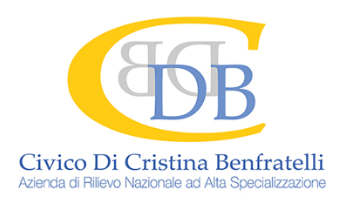 AZIENDA OSPEDALIERA DI RILIEVO NAZIONALE E DI ALTA SPECIALIZZAZIONEPiazza Nicola Leotta n. 4 - 90127 Palermo - Web: https://www.arnascivico.it - P.IVA 05841790826Piazza Nicola Leotta n. 4 - 90127 Palermo - Web: https://www.arnascivico.it - P.IVA 05841790826U.O.C. PROVVEDITORATOU.O.C. PROVVEDITORATOTel.  091 6662261- Mail: provveditorato@arnascivico.it – PEC: ape.ospedalecivicopa@pec.itTel.  091 6662261- Mail: provveditorato@arnascivico.it – PEC: ape.ospedalecivicopa@pec.it